                                                                           Bengkulu, 03 Mei  2016Kepada Yth.PT. PERTANI (PERSERO) Cabang Bengkulu Jl. Batang Hari no. 85 BengkuluDi  BengkuluPerihal : Undangan Penunjukan Langsung Pengadaan Benih Padi Inbrida Varietas Unggul  Dengan ini kami beritahukan bahwa perusahaan Saudara akan kami tunjuk sebagai pelaksana paket pekerjaan Pengadaan Barang sebagai berikut :Paket PekerjaanPelaksanaan Pengadaan  :   Pokja XI Unit Layanan Pengadaan Provinsi BengkuluTempat dan alamat 	:   Sekretariat ULP Provinsi Bengkulu, Jl.Pembangunan No.1 BengkuluWebsite	:   http://lpse.bengkuluprov.go.id ( Kolom Pengumuman)     Saudara diminta untuk memasukkan Dokumen Isian Kualifikasi sesuai dengan jadwal pelaksanaan sebagai berikut :     Apabila perusahaan Saudara dinyatakan lulus kualifikasi, maka Saudara dianjurkan untuk menghadiri pemberian penjelasan pada tempat dan waktu yang ditentukan dalam Lembar Data Pemilihan (LDP), agar Saudara lebih memahami lingkup pekerjaan.      Pemasukan Penawaran sesuai dengan jadwal pelaksanaan di atas meliputi Kelengkapan Persyaratan Administrasi, Teknis, dan Harga dengan masa berlaku penawaran paling kurang 7 (tujuh) hari kalender terhitung sejak batas akhir waktu pemasukan penawaran.     Demikian disampaikan untuk diketahui.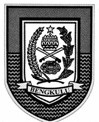 PEMERINTAH PROVINSI BENGKULUUNIT LAYANAN PENGADAANJl. Pembangunan No. 1 Padang Harapan - Gedung Serbaguna Lt.1Telp (0736) - 345110 ; email : ulpprovbkl@gmail.comB E N G K U L UNomor:04/ULP-Pokja XI/PB- B. PADI/2016	Lampiran:1 (satu) BerkasNama paket pekerjaan:Pengadaan benih Padi Jenis Inbrida varietas Unggul untuk bantuan benih dalam rangka mendukung produksi PadiLingkup pekerjaan:Pengadaan benih Padi jenis Inbrida varietas Unggul diperuntukan kepada petani penerima kegiatan bantuan benih dalam rangka mendukung produksi Padi di lokasi 4 Kabupaten dan 1 Kota se Provinsi BengkuluNilai total HPS:Rp. 4.419.250.000,- (Empat Miliar Empat Ratus Sebilan Belas Juta Dua Ratus Lima Puluh Ribu Rupiah)Sumber pendanaan:APBN  Tahun Anggaran 2016NoKegiatanHari/TanggalWaktuPemasukan Dokumen Isian KualifikasiSenin /09 Mei  201609.00 WIBPemberitahuan Hasil Evaluasi Kualifikasi & Pembuktian KualifikasiSenin 09 Mei  2016 Pemberian PenjelasanSenin /09 Mei  201613.00 WIB-14.00 WIBPemasukan Dokumen Penawaran Senin /09 Mei  201614.30 WIB s.d.16.00 WIBPembukaan Dokumen Penawaran Senin /09 Mei  201616.10 WIBEvaluasi penawaranSenin /09 Mei  2016Klarifikasi Teknis dan Negosiasi HargaSenin /09 Mei  2016Pengumuman PemenangSenin /09 Mei  2016Penerbitan SPPBJSelasa /10 Mei  2016Penandatanganan KontrakSelasa /10 Mei  2016Kelompok Kerja XIUnit Layanan Pengadaan ( ULP )Provinsi BengkuluttdSURAHMAT, STKETUA